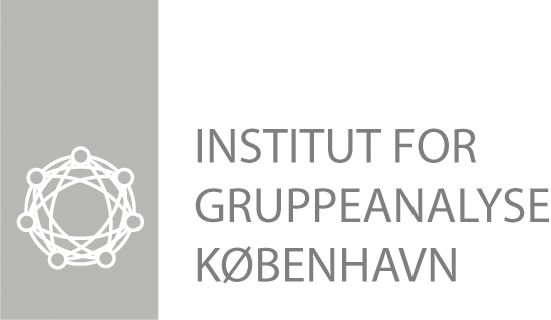 UDDANNELSE I PSYKODYNAMISK GRUPPETERAPI OG GRUPPEANALYSE I 2018	        Uddannelserne er opbygget af et-årige moduler, der 	      kan tages som et samlet forløb eller successivt. 	        Modul 1 Grududdannelse i gruppedynamik 	        Modul 2 Uddannelse til psykodynamisk 	  	   	      gruppeterapeut	        Modul 3 Uddannelse til gruppeterapeut på 	 		        specialistniveau. 	        Modul 4 Uddannelse til gruppeanalytiker på 		      internationalt niveau. . Uddannelsen retter sig mod psykologer, psykiatere og andre med interesse for gruppeterapi og grup-MBT: KURSUS I MENTALISERINGSBASERET GRUPPETERAPI  – SEPTEMBER 2017Kurset henvender sig til læger og psykologer samt andet sundhedsfagligt eller socialfagligt personale med akademisk baggrund eller interesse for mentali- seringsbaseret gruppeterapi.Gennem teorioplæg, supervision og egen terapi bi- bringes deltagerne viden og praktiske færdigheder samt en forståelse for de dele af gruppeanalytisk tænkning som er fundament for MBT gruppeterapi. Kurset varer et år.Undervisningen omfatter 10 hele dage i 2017-18.Pris: 19.000 kr. i 2017.Ansøgningsfrist: snarest.peanalyse. Uddannelsen er godkendt som led i spe-	 	 cialistuddannelsen i psykoterapi af Dansk PsykologForening, Dansk Psykiatrisk Selskab og Børne- og Ungdomspsykiatrisk Selskab.Teori og supervision omfatter 11 hele fredage i 2018. Terapi tilbydes i privat gruppeanalytisk gruppe én gang ugentlig. Pris for teori og supervision er kr. 30.000 i 2018. Prisen dækker undervisningsudgifter og forplejning. Prisen for egenterapi i gruppe er kr. 15.000 årligt.	      Ansøgningsfrist:10.november 2017	       Start:   26. januar 2018. K&L: KONSULTATION  OG LEDELSEVidereuddannelse for ledere og konsulenter med vægt på træning af egne færdigheder.Uddannelsen henvender sig til personer, der har gen- nemgået OPU ved IGA København eller Århus, MPO ved Roskilde Universitetscenter eller har tilsvarende kvalifikationer.Uddannelsen omfatter fire moduler af to dage.Pris: 25.000 kr. i 2018.Ansøgningsfrist: 15. november 2017.OPU: 2 – ÅRIG ORGANISATIONS- PSYKOLOGISK    UDDANNELSEOPU er målrettet ledere og konsulenter fra private og offentlige organisationer. Uddannelsen giver del- tagerne praktisk og teoretisk indsigt og giver delta- gerne mulighed for at udvikle deres kompetencer til at håndtere og foregribe organisationspsykologiske opgaver og problemstillinger, såsom samarbejds- problemer, fusioner, opgave- og strukturændringer, lederudvikling, tværgående projektarbejde mm.Uddannelsen er godkendt af Dansk Psykolog For- ening som led i specialiseringsmodulet på Arbejds- og  Organisationspsykologisk Specialistuddannelse.OPU forløber over 16 torsdage kl. 16.00 – 21.30, samt 3 konferencer pr. år.Pris: for 1. år inkl. konferencer 58.100 kr. i 2016.Ansøgningsfrist: 15. november 2017.Yderligere oplysninger og ansøgningsskemaer findes på:www.iga-kbh.dk